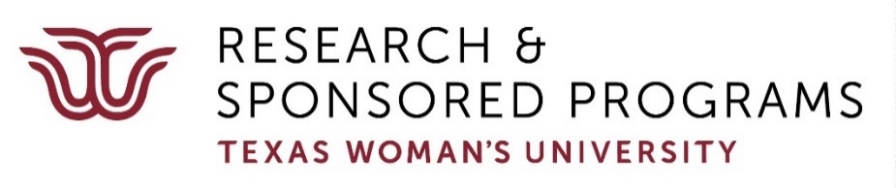 2024-2025 Chancellor’s Research Faculty Scholars (CRFS) ProgramCover SheetSignatures (to be obtained by ORSP): After receipt, the application will be routed by ORSP via Adobe Sign to the protégé and mentor applicants using the email addresses provided. Applicants must sign to certify that he/she agrees to accept responsibility for the scientific conduct and/or carrying out of the project and abide by conditions of the grant as outlined in the guidelines. The application will also be routed for approval to the unit administrators and deans. If the protégé and mentor are from more than one TWU department and/or college, the signatures of both chairs and/or deans will be obtained.If the mentor is not a TWU faculty member, signatures from the chair and dean of the non-TWU mentor are not required.Protégé InformationProvide a description of your Research Agenda by addressing the following items in no more than four pages. The space provided below will expand to accommodate more text. Applicants should be aware that most of the members of the review committee may not be familiar with the applicant's discipline. Thus, the proposal should written for an educated layperson.1.	Briefly describe your proposed research project (include: (a) objectives, (b) methods, (c) timeline, (d) expected outcomes)2.	Briefly describe what other resources (e.g. facilities, personnel, and funding) are available to you for the proposed project.  3.	Regarding the proposed project, describe your strengths and weaknesses, conceptual, technical, or both (e.g. Do you already have the required tools, skills, and conceptual abilities to complete the project or do you need assistance in specific areas?) For example, do you need assistance in (a) execution of the research, (b) proposal development, (c) manuscript preparation/submission, (d) technical skills?4. 	Describe the reasons for your choice of mentor. Have you and your mentor discussed your project and your needs? How will your mentor help you overcome your weaknesses? Please be specific regarding your expectations from the mentor. Have you and your proposed mentor collaborated in the past? When and how often? How has this mentor/protégé relationship been successful?5.	How will participation as a CRFS enhance your progress toward becoming an independent researcher and enhance your strengths and reduce your weaknesses?6.	What are your expected outcomes from participation in the CRFS program? 7.	Describe how the current project will further your overall research agenda.Mentor InformationProvide a description of your ability to be an effective mentor for this applicant by addressing the following items in no more than three pages. The space provided below will expand to accommodate more text.1.	Have you collaborated with the CRFS applicant in the past? What was the outcome?2.	Have you discussed the proposed project? How often have you and the protégé already interacted? 3.	What role do you expect to play in the proposed project and in the proposed mentor/protégé relationship? Be specific in your plan for the proposed mentor/protégé relationship (e.g. On what frequency will you interact in person or via electronic communication, etc.?)4.	Have you previously successfully mentored (officially or unofficially) other junior faculty? Briefly describe the outcome. What specific contribution do you believe you made to this relationship/outcome?Protégé Applicant’s Name:Protégé Applicant’s Name:                 First                 First                          Last                          LastDepartment:Department:E-mail:Are you currently a CRFS protégé?  
Yes  	No  Are you currently a CRFS protégé?  
Yes  	No  Are you currently a CRFS protégé?  
Yes  	No  Have you ever been a CRFS protégé? 
Yes 	 No Have you ever been a CRFS protégé? 
Yes 	 No Have you ever been a CRFS protégé? 
Yes 	 No Have you ever been a CRFS protégé? 
Yes 	 No Mentor Applicant’s Name:               First                        Last                        LastDepartment / Institution name:E-mail:   Mentor is external applicant   Mentor is external applicant   Mentor is external applicant   Mentor is external applicant   Mentor is external applicant